Demande de propositionsProgramme des centres de données de rechercheStatistique CanadaDonnées d’enquête sur le personnel enseignant du SPEUC (de 1970 à 2010)Hiver 2018Statistique Canada mène un projet pilote visant à donner accès à la base de données du Système d’information sur le personnel d’enseignement dans les universités et les collèges (SPEUC) pour la période de 1970 à 2010. En plus de donner aux chercheurs l’accès à ces données dans un centre de données de recherche (CDR) de Statistique Canada, ce projet pilote vise à évaluer et à améliorer les règles de contrôle de la confidentialité et à améliorer la documentation destinée aux chercheurs.SPEUC Le SPEUC recueille des données sur un éventail de caractéristiques socioéconomiques du personnel universitaire enseignant à plein temps au Canada, qui permettent d’en dresser un portrait détaillé. Ces données comprennent l’âge, le sexe, la principale matière enseignée, le salaire et les honoraires versés pour des fonctions administratives, la province ou le pays dans lequel les grades universitaires ont été obtenus et le rang professoral.La population cible du SPEUC est constituée des membres du personnel enseignant à plein temps des universités publiques, dont la durée du mandat est d’au moins 12 mois. Cela englobe tous les membres du personnel enseignant qui travaillent à plein temps comme enseignants, chercheurs ou cadres administratifs supérieurs, le personnel enseignant à plein temps dans les hôpitaux universitaires, le personnel enseignant à plein temps invité dans les facultés, et le personnel de recherche à plein temps dont le rang professoral et l’échelle de traitement sont semblables à ceux du personnel enseignant. Sont exclus de l’enquête le personnel de soutien administratif non enseignant, les bibliothécaires, les adjoints à l’enseignement et à la recherche, et les boursiers postdoctoraux.Cette enquête à participation obligatoire consiste en un recensement de toutes les universités publiques du Canada; il n’y a donc pas d’échantillonnage. Les renseignements seront recueillis pour chaque personne qui était membre du corps professoral d’une université au 1er octobre de l’année universitaire. Renseignements pour faciliter la rédaction de la propositionÉléments à inclure dans la proposition :Des renseignements sur les éléments que doit comporter toute proposition de projet de recherche dans un CDR peuvent être obtenus sur le site Web des CDR. Veuillez consulter la section « Étape 1 : Rédiger une proposition de projet » pour obtenir des renseignements détaillés. Ne tenez pas compte de l’étape 2, car les propositions ne seront pas soumises en ligne sur le site Web du CRSH. (La marche à suivre pour soumettre votre proposition est décrite ci-dessous.)Si vous avez des questions relatives aux données ou à la rédaction d’une proposition, veuillez communiquer avec Angela Prencipe (toronto.rdc@utoronto.ca). Vous pouvez également visiter la page Web http://www23.statcan.gc.ca/imdb/p2SV_f.pl?Function=getSurvey&SDDS=3101 pour obtenir de plus amples renseignements sur le SPEUC et accéder à un lien vers les Manuel des éléments d’information des répondants à l’enquête.Objectifs des soumissionsComme les données du SPEUC peuvent comprendre des renseignements de nature délicate propres aux personnes, tirés des dossiers des ressources humaines, un certain nombre d’éléments font l’objet d’une surveillance pendant le projet pilote. Les objectifs particuliers du projet-pilote sont les suivants :Évaluer les règles de contrôle de la confidentialité, afin de s’assurer qu’elles sont robustes, et au besoin, les redéfinir.Évaluer le caractère approprié et l’utilité de la documentation.Déterminer le type et le niveau de soutien dont les chercheurs ont besoin pour accéder aux données dans les CDR.Les chercheurs dont le projet a été approuvé devront :Assister à la réunion du groupe d’utilisateurs de données au début du projet pilote (d’autres réunions pourraient avoir lieu, au besoin).Fournir leurs commentaires sur les données et sur la documentation.Tenir compte du fait que les règles de contrôle de la confidentialité font l’objet d’essais et pourraient être modifiées. Le contrôle est effectué par un comité, ce qui signifie que la diffusion des données pourrait prendre plus de temps que pour un projet habituel.Les chercheurs doivent prendre ces facteurs en considération au moment de déterminer si ce projet pilote leur convient, et évaluer toute répercussion éventuelle sur la réalisation de leurs propres travaux dans les délais voulus.Date limite de soumissionLes propositions doivent être soumises d’ici le 13 avril 2018. Elles seront évaluées en fonction de la faisabilité de la recherche proposée. Tous les chercheurs seront avisés par courriel de l’acceptation ou du rejet de leur proposition. Les propositions doivent être envoyées à :Darren Lauzon, gestionnaire régionalProgramme des centres de données de recherche Darren.Lauzon@canada.ca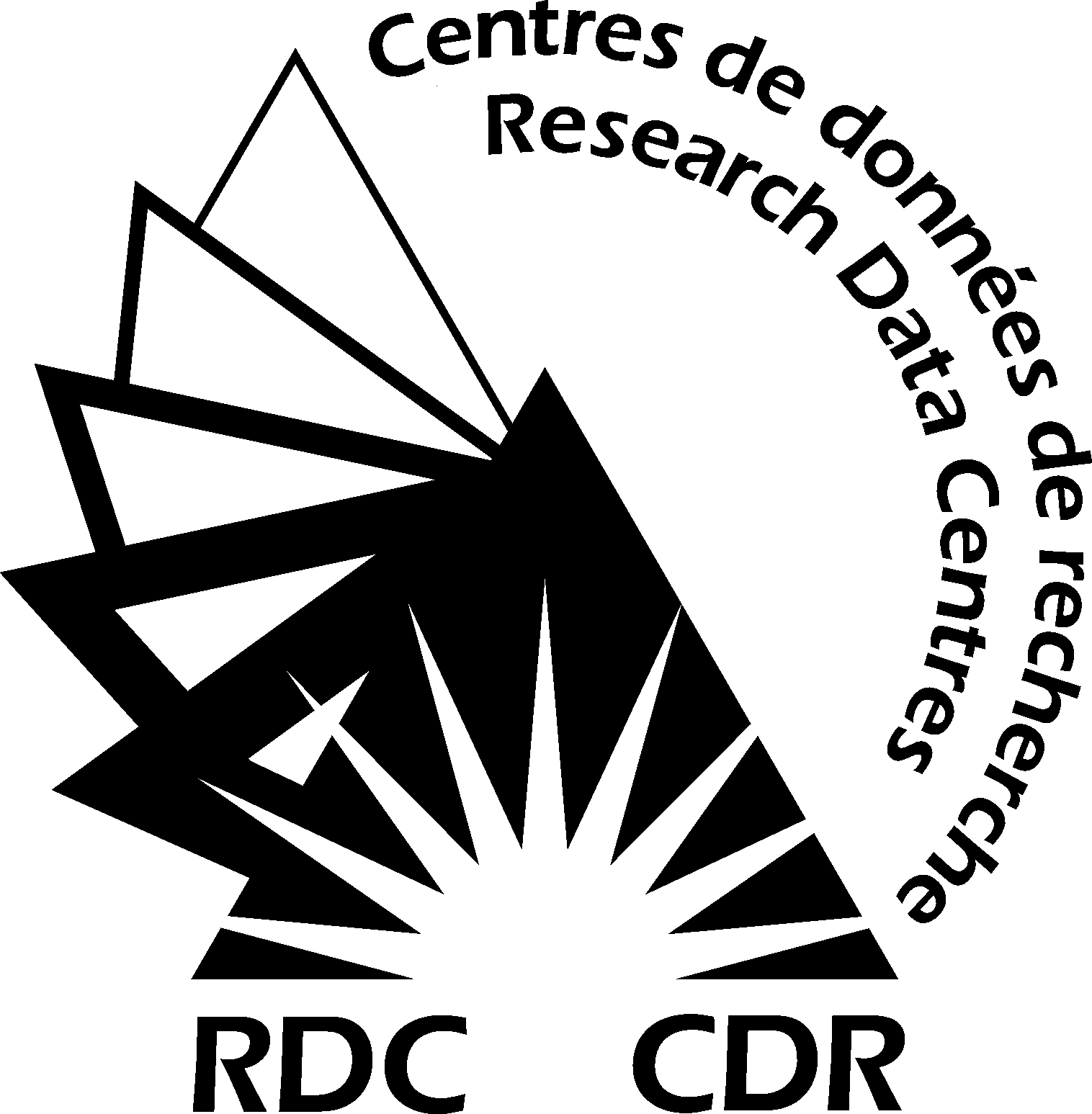 